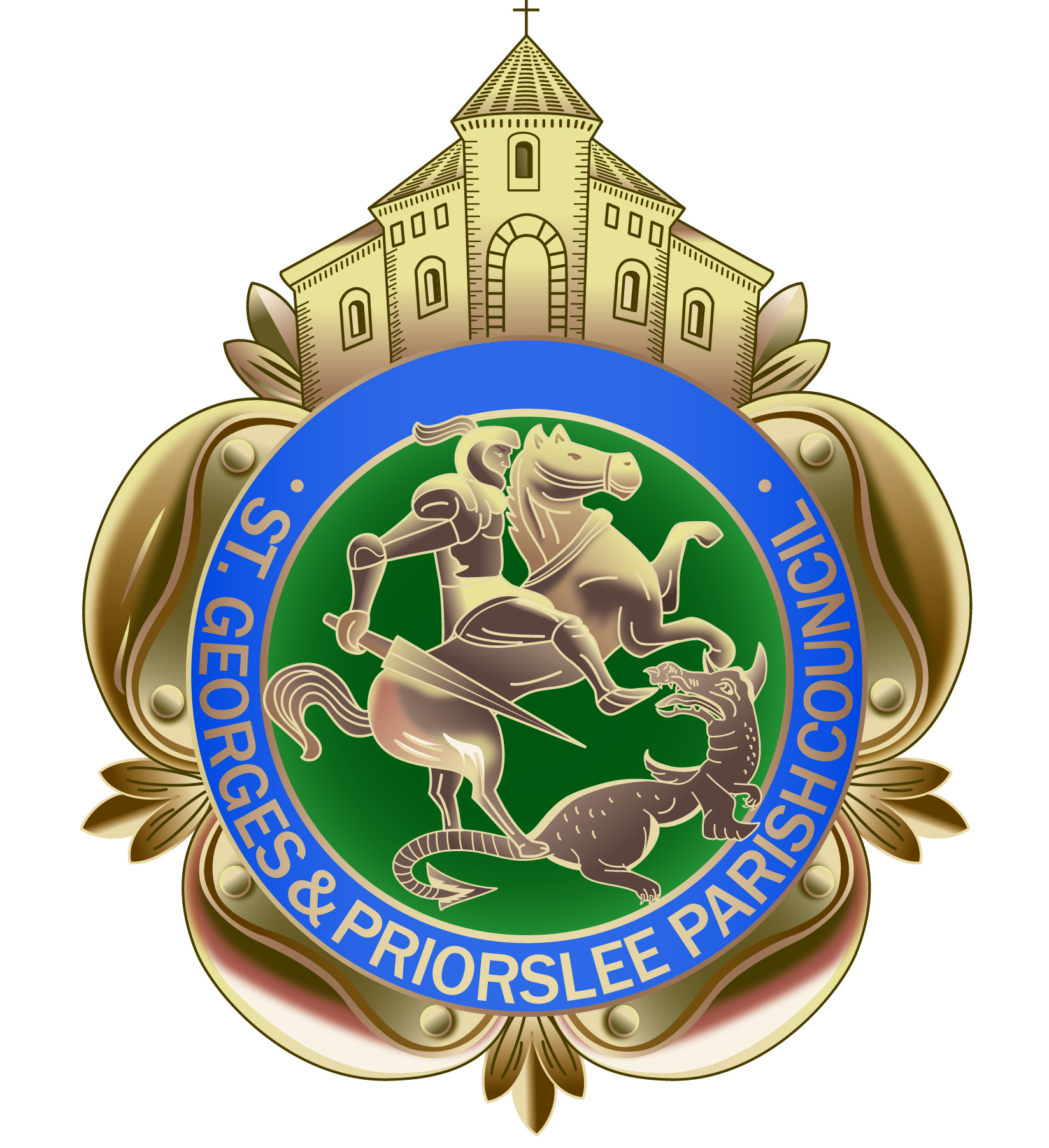 St. Georges & Priorslee Parish CouncilParish Centre, Grove StreetSt Georges, Telford TF2 9LJ       Tel; 01952 567700Email: clerk@stgeorgesandpriorslee-pc.gov.ukWebsite: stgeorgesandpriorslee-pc.gov.ukTO ALL MEMBERS OF ST GEORGE’S & PRIORSLEE PARISH COUNCILYOU ARE HEREBY SUMMONED TO ATTEND THE MEETING OF St Georges & Priorslee Parish Council, to be held on Tuesday 17th October 201, 7.00pm at St Georges & Priorslee Parish Centre, Grove Street, St Georges.Yours faithfullyWendy Tonge (Mrs)Parish ClerkA G E N D APublic question time.  Fifteen minutes is allowed for any questions from the public.
Apologies.Declarations of Interest (a) Personal       (b) PrejudicialSpeaker: WPC Vikki Mansell, Safer Neighbourhoods Policing Team. 6.   Minutes:  to approve the Minutes of the meeting held on 19th September 2017. 7.   Clerks update on any matters arising from previous Minutes.8.   Parish Boundary request: Cllr T Hoof.9.   Decoration of Parish Centre: to consider quotes provided.10. Community Projects & Events: Officers update to Members:               (a) Llandudno 2017 Survey: to consider the findings of a recent survey.               (b) St Georges & Priorslee Scouts visit.11. Grant Application: To consider applications for Grant support. (Schedule provided)12. Pet Report: Update from the Clerk.13. Remembrance Sunday: to consider contribution to RBL for poppy wreath.14. Half yearly progress of the Parish Plan:  Update on progress for 2017/18.       (Copy provided) 15. Planning              (a)  To consider Planning Applications for consideration at this meeting -                      (Schedule attached)                	 (b)   Planning Decisions – to note Planning decisions received from Telford &                                                                       Wrekin Council (as Schedule)              (c)   Pre-applications received.16. Accounts              (a)   To approve accounts due for payment. (Schedule provided)                          (b)    Confirmation of income received: Second half of Annual Precept.               (c)    Quarterly Statement of account: Approval of accounts to September 2017.                       (Reconciliation of account provided)                          (d)    To approve RBS Management fees.                                                            17. Correspondence/Invitations             (a) Christmas tree request – The Cloisters             (b) Renewal of Data protection fees             (c) SALC – AGM & Conference 2017